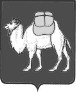 ТЕРРИТОРИАЛЬНАЯ ИЗБИРАТЕЛЬНАЯ КОМИССИЯ  СОСНОВСКОГО РАЙОНАРЕШЕНИЕс. ДолгодеревенскоеО формировании участковой избирательной комиссии избирательного участка № 2417Рассмотрев предложения по кандидатурам для назначения в составы участковых избирательных комиссий, в соответствии со статьями 20, 22, 27, 29 Федерального закона «Об основных гарантиях избирательных прав и права на участие в референдуме граждан Российской Федерации", Законом Челябинской области «Об избирательных комиссиях в Челябинской области», Методическими рекомендациями о порядке формирования территориальных избирательных комиссий, избирательных комиссий муниципальных образований, окружных и участковых избирательных комиссий, утвержденными постановлением Центральной избирательной комиссии Российской Федерации от 17 февраля 2010 года № 192/1337-5, а также на основании решения территориальной избирательной комиссии Сосновского района от 02 июля 2020 года № № 124/578 «О сроках представления в территориальную избирательную комиссию Сосновского района предложений по кандидатурам членов участковых избирательных комиссий с правом решающего голоса для назначения в составы участковых избирательных комиссий № 2417-2418», территориальная избирательная комиссия Сосновского района РЕШАЕТ: 1. Сформировать участковую избирательную комиссию избирательного участка № 2417 со сроком полномочий пять лет (2020 – 2025 гг.), назначив в её состав (4 человека) членами участковой избирательной комиссии с правом решающего голоса следующих лиц:2. Направить настоящее решение в Избирательную комиссию Челябинской области.3. Направить данное решение в участковую избирательную комиссию избирательного участка № 2417.4. Обнародовать настоящее решение путем размещения на сайте администрации Сосновского муниципального района.Председатель комиссии                                                                Т.Б. КорниенкоСекретарь комиссии                                                                          И.М. ЩастливаяПриложение к решению территориальной избирательной комиссии Сосновского районаот 05.08.2020 № 137/696Списки членов участковых избирательных комиссий с правом решающего голоса Участковая избирательная комиссия избирательного участка № 2417Количественный состав комиссии – 4 человек Срок полномочий пять лет (2020 - 2025 гг.)05 августа 2020 года                 № 137/696№ п/пФамилия, имя, отчество члена участковой избирательной комиссии с правом решающего голосаСубъект предложения кандидатуры в состав  избирательной комиссии1231Сизинцева Инна ТимергалиевнаСобрание избирателей по месту работы2Гак Татьяна НиколаевнаСосновское местное отделение Всероссийской Политической партии «ЕДИНАЯ РОССИЯ»3Голикова Татьяна АлексеевнаСосновское местное отделение Политической партии СПРАВЕДЛИВАЯ РОССИЯ в Челябинской области4Вдовенко Татьяна МихайловнаСобрание избирателей по месту жительства